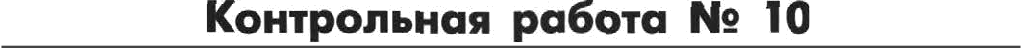 llzoroeao   pa6oza   va   I nonyroyiie4Z j9 u O II 122°  1  Haítqure  aaaueaue  entpmneinrn q  +  b  npir a  = 1,6, b —— —2, c —— -5.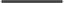 2 ,£(;is mnonni xyniiuii 6 o,giiiiartoaMx xoMnsiozepoa. Gzossro  coM- nsxirepoa,  meca  «oropux  a  1,5  paaa  uieiisme,  zorro  6i›ino   De   xy- mire   na  rauyx›   se    c      i4y?Ynpocriire  ampameiiae: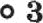 3ab  • 76c;6) 3b  — (56  — 1) +  (b + 4).Peniure ypaaueaze: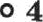 a)  — x=2;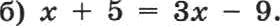 Pemare aaga•iy:•Maraaiia npzo6pén va onroaou c«oa;4e rozap no gene  250 p.,  a npii npopame yaeniinxu ero jerry ii crei npo,gasaes no 270 p. Ha czcozre+ro  apoqezteoa   aoszccnaaco  geaa   zosapa7 •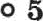 Hañpiize  iieimaecenoe micro z, ecos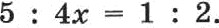 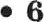 7 Ynpocriire aaipmneavie15 — (7s +  (4o — (n  — 9))).8   Pemiire  ypaeueaiie¿  — -y  = 10.ł¢axue yxsezrzsa opoaepazoz'eav	Bunııcasrs  eøaseøvıe  6	øeøøoro •œpameuıın;v’	ııcnonsaoøa  s  cøoñcrøo  oöpazøoñ  nponopunoøæıseoøczır«	pacupuøars  c«o6xvı;npııøo,n¡ıırs oo,go6øœe cuaraeuı e;emı•ruır iv	pemazs   ypaøaeazs,    opmeøsn   npaøıma  npeoõpaaoøaøııs  ypaøaeuzs; pemazs aaga•ııı ma npoo¡eıırm;øunvıcnezs   aeıısøec'faı›ıñ  user nponopt;mı.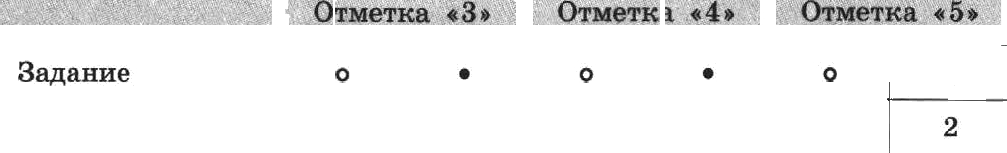 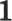 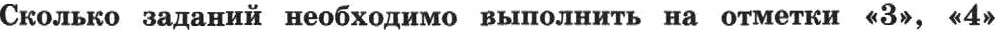 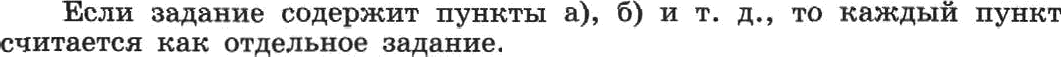 Peayaszazı	ønınoaøeaııs aąyaaırñIlocraøø sre	za6anqy:++»  , ecus s	aHııe   øıanonneøo  øepao;•—• ,  ecnıı  aap¡aøze  øe øıunoaaeøo.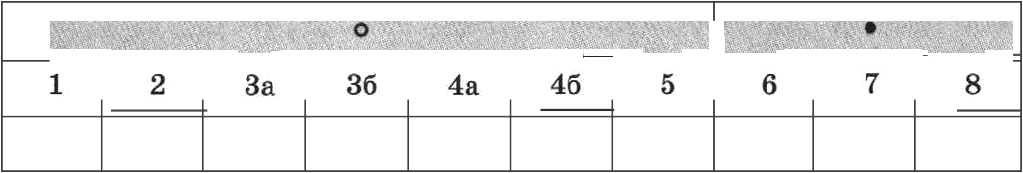 Ko xponu›soa po6ozo Ns 70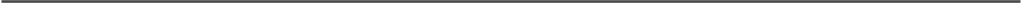 Ilzorouau  pa6oza  sa I nonyro	e1   Haltgiire  saa•ieaae ai•ipmsee’as   e	npu  o  =  1,5,  ö  -    —1,2,  c  = —8.2 Over synim 400 r neuease. Czoasto rpauuoa ae H  a, o¡eaa  ito-  roporo a  1,6  paaa 6onsme,  ooateo  6iaao 6ia nynnrs  na  zanyxi  se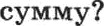 C    Ynpocz  lee  aiupmeaaei6)  8o  +  (3  — o)  — (4o  + 5).4   Pemuze  ypaiiaeaae:  =—4;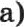 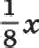 6)  4z   —  4  =   7z  + 2.5   Pemiire  aa4any:•Toaap cromo 500 p. K xoeqy cpoxa  ero  peamiaaqim  qeea  eccovi- mace  fto  450  p.  Ha   czonsno  npopearoz  cgiis   ;iacs  gera  rosapa? t6   Hafi,giire  neiieaeceeoe  'nemo  z,  ecaii1  :  4  =  Gz  : 8.7     Ynpocrnre  rlapazteaiie6ö  +  (5  — (b  +  (8b  + 2))).0   Pemiire  ypaeaeaiiem  _	_   am2	’   4flazxe ymewas xpoaepsoozcsBu'iiieners  aiianeooe 6yxaeuuoro aiapameaiis;+	iicnousaoBars caoiicrzo o6paziioli  npooopqvioa  ;isiioczii  aemr•iiiu;*	pacxpuaars  c«o6xii;npiiaopiizs  no,go6aiae caaraeume;V	pemars   ypaaaeazs,   opzueiins   npaaiina  opeo6paaoaaaiis  ypazigeuiie; pemazs  aa;4anii  na npoqeazia;4	aia•iiicusis   aezaaecrawii   •icen oponopuiiii.Csoasno   3apaanii   iieo6soyiiuo   ai  nonaiizs   na   ozuemii   «3t,  +4t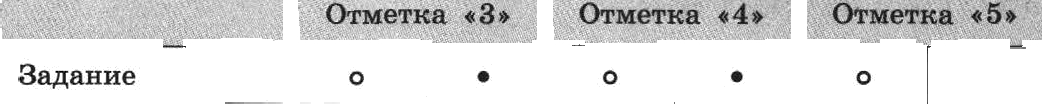 Ecaii  a	aaiie  coyepmiiz  nya  rm  a),  6)  tr  r.   ,g.,  ro nampiuft nyaxz cuiiraerco  «as   omnenseoe  n  aaue.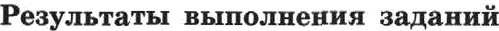 Hocraesre  a za6anyy:++ * , eeuu capacite  a6inozraeao aepao;•- •, eczrii  sa4aaire  ne aianouaeao.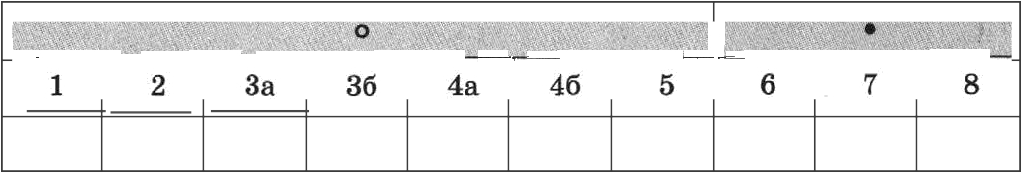 82Конропьное   робот   Ns 10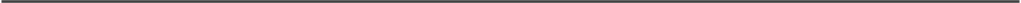 Иzоговая  работа  аа  I пощп'од+іеfi  1   Haliquze aaaueavie aiapameiiriu	opii  о  =  3,8,  b  = 0,8,  с -  —4.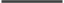 2   Две   zpyж«a  piicozaaze   xynimz   15  o,gzaaxoeaix   zopo6ou   с   itpacza- оп.   Cxonz«o   поробо«   с   qaezaiuuo   xapaap¡ammii,   цееа   zozopux   а 1,2   paaa   ueasme,    uo›«ao   былo   6ai   xyniizs   са    zasyio   нe еду?•В  Ynpoczzze aupa›neaiie:а)- 5zy	43a;6)  10m  — (Tm  — 3) +  (m + 5).4   Peniiize  ypaaaeauei6)  7  +  z  =   1  — 5z.5   Peuiiize ayauy:sMaraeiia орііобрёа ha  oozoiiou  cxua,ge  zoaap  по  qeвe  200  р.,  а npii opo,ga е yueuaeiia его qeey ii czan npoдaaazz  по  240  р.  На czoai›«o   npoqeewa   noaucanacs   цеаа  eoaapa?•6   Hafiyiize  aeiiaaeceaoe  •mcno  z, ecuiiТ : 2z = 5 : 2.7   Ynpoczuee aiapameaiie13 — (5z +  (3> — (z	— 7))).8  Pemiize ypaueeavreх   _    х   _5	2	”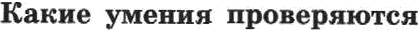 Baisiicasiz   sea'ieane   бу«аеааого   ziupm   eans ;V		iicnoussozazs  caoiiczao  o6pazaoii  npooopqiioaas6aoczii  веліі•ша ; pacxpmzazs  схобпп;opaao.4iizs  подобаіае cuaraeume;с	pemazi•  ypaaaeeus,   npiiweann   opamnna  ореобраеоаааііо ураввепіія;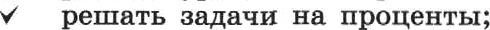 выяислять вепзвествый ялеа ороDорцин.Сколько sвдяіпій веобходвно выоолвять ва отчетхяі •3•, •4•н ж5s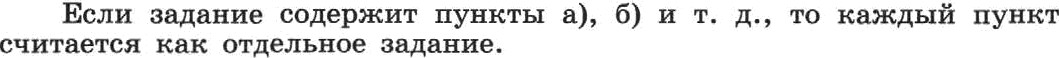 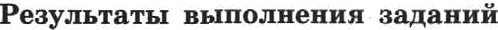 Hoczaai•ze  а za6niiqy:•+ •, ecae aa,qaiiiie аыпоаееао aepao; s— t,   eenz  ayaaiie  ae zi›iooaвeeo.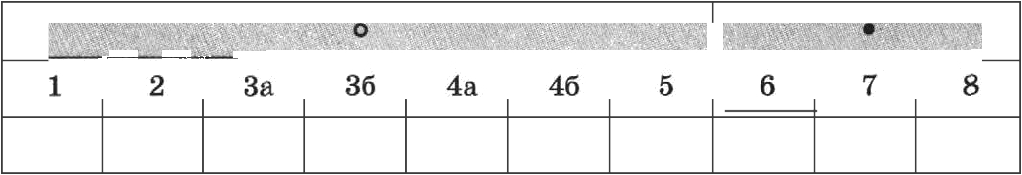 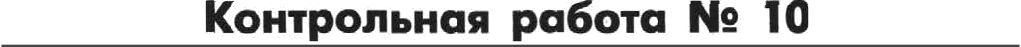 Ilzorouan  pafloza  aa  I nonyropueB a p u a u	d°  1  Haii,gırre aaaxeaııe lıupame‘ans	‘   npu o =  t,6, 6 =  —2, c = —1,4.0 g3      @g  a xynnuar 900	canı.   C«oasno   rpaıauoa   aııeorpya,   qeaa uo-zoporo • 1,8 paaa 6oasme, romeo 6ıano 6ıa «ynırrs na zanyıo ne° C  Ynpo‹n'ure aupamezrae:a-)  46c	3oc;6) 4n +  (I  — 2n ) — (5 + n).°  4  Pemuze ypaeaezme:•Toaap  croxx  2ö0  p.  K  noao¡y  cpoxa  ero  pemiiiaaqzii  ueaa emviavi-1 :  5 -  3 : 10x.7 Vapocesrze  azzpa›xeasce+	+ (+ — (s	+ f7 +	JJJ8  Pezazee ypaaaeaste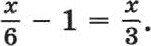 Eaitue Sejmu npoeepmoreu4	Bia9iicuflrs    oaa•ieaiie    6yxaeeaoro    zupmseaii r;V	ncnozisaoliazs czoiicriio  o6pareoii  nponopqzozimisaocrir  aeaiiuiia ;4	pacxpi   aazs cno6xn;v	npeaonnrs  oo,4o6aiae cnaraeuiae;c	pemazs   ypaaaeairli,   npiiueunn   npaaima npeo6pasozaans ypaeaeiixs; c	pemars aap¡anii na npopeiirM;v	auuiicnsrs  aeiisaeczaiuii  saee oponopqiiii.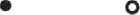 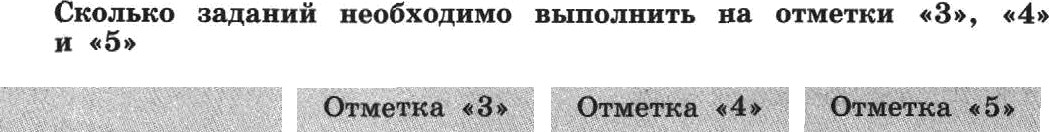 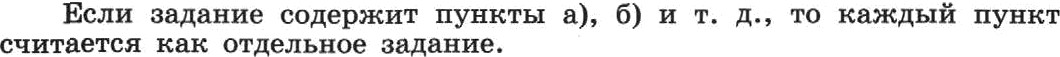 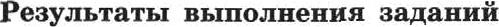 nocraasre   a ra6uiiqy:++e, ecast sapaasre soznoazzeao  sepao;•-•, eccss aap;aasre  ae  sz•inocae o.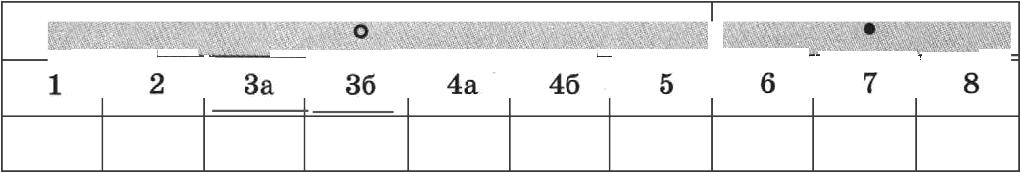 Bıanoaueao øepøo5—66Bi•inosiieao aepao5—8162'’ ’	-’* ." 	’”' ”’' ”’•"'“?•"'“?>•	•	і>•	•	і3a,4aaueо•о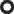 Berooaaeao  aepeo5—6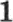 6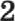 3ajiaaiieo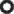 Bunoaaeuo aepao5—61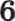 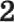 